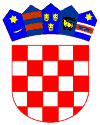 REPUBLIKA HRVATSKAOSJEČKO-BARANJSKA ŽUPANIJAKLASA: 351-02/23-02/01URBROJ: 2158-41-03-23-2    Vladislavci, 10.veljače 2023. NAPOMENA: Za vrijeme trajanja javnog uvida nije zaprimljena niti jedna primjedba ili prijedlog.     PročelnicaGordana Pehar Kovačević, dipl. iur., v.r.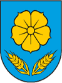 OPĆINA VLADISLAVCIJEDINSTVENI UPRAVNI ODJELIZVJEŠĆE O PROVEDENOM SAVJETOVANJU S JAVNOŠĆUIZVJEŠĆE O PROVEDENOM SAVJETOVANJU S JAVNOŠĆUNaziv akta o kojem je savjetovanje provedeno: Nacrt Odluke o  dodjeli obavljanja javne usluge sakupljanja komunalnog otpada na području Općine VladislavciNaziv akta o kojem je savjetovanje provedeno: Nacrt Odluke o  dodjeli obavljanja javne usluge sakupljanja komunalnog otpada na području Općine VladislavciVrijeme trajanja savjetovanja:  9. siječnja 2023. godine                                                        do 9. veljače 2023. godineVrijeme trajanja savjetovanja:  9. siječnja 2023. godine                                                        do 9. veljače 2023. godineCilj i glavne teme savjetovanjaOsnovni cilj savjetovanja bio je dobivanje povratnih informacija (primjedbi, prijedloga) od zainteresirane javnosti u svezi rješenja predloženih nacrtom  Odluke o dodjeli obavljanja javne usluge sakupljanja komunalnog otpada na području Općine VladislavciR.br.Naziv dionika (pojedinac, organizacija, institucija)Članak na koji se odnosi primjedba/prijedlogTekst primjedbe/prijedlogaPrihvaćanje/ neprihvaćanje primjedbe ili prijedloga sa obrazloženjem_____